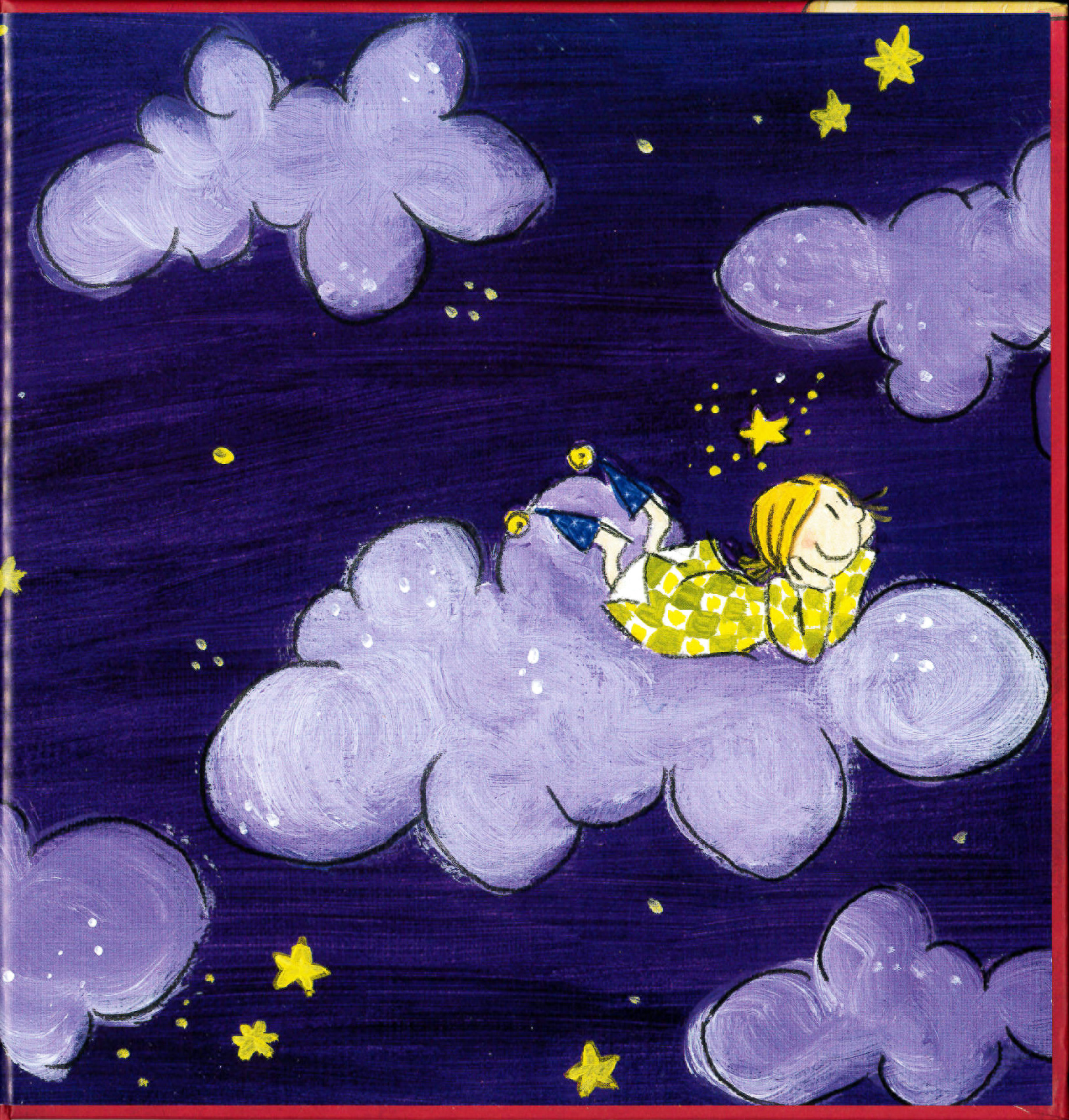 Der kleine Stern NamenlosEin Weihnachtsmusical in drei BildernErzählt nach dem Buch:Kleiner Stern ganz gross, Elisabeth Vollmer und Nina Dulleck, SCM-Verlag, 2010Besetzung:2-4 Erzähler*innen5-20 Sternenkinder: Tanzgruppe / kleine Kinder		13-32 Theater-Rollen1-4 kleiner Stern Namenlos1-4 Engel3-6 Könige (2. /3.+4. Bild)1-3 Kamele1 Maria1 Joseph1-4 Hirten / Seefahrer1-3 Schafe / Seefahrer2-4 Piraten (ev. Bühnenbaucrew)1 schlafloses Kind (ev. für ein behindertes Kind)MusikFröhliche Weihnacht überall (trad.) Piratensong: (Gerda Bächli) Bajuschki, baju (trad.)So ein Schaf: (Maik Göpel)  Ehre sei Gott in der Höhe (RG224, trad.) Mir gönd mit eusem Stern (Gerda Bächli) Ich Kamel (Andrew Bond) In der Weihnachtsbäckerei (Rolf Zuckowski) Engel kommen leise (Reimund Hess) En leere Schtall (Andrew Bond) Heut ist ein Sternlein vom Himmel gefalln (Gottfried Wolters) Liechtli-Kanon (Gerda Bächli) Ideen + Musik aus dem Heft: Musik mit Kindern: Himmel Gerda Bächli Lieder anhören: https://newgroove.net/artist/199019/Gerda+B%C3%A4chliBegrüssung und Vorspiel der Erzählerinnen  BildDer Himmel, Sterne und Wolken am Vorhang, an einer Bockleiter ist eine grosse Wolke befestigt.   BildKarge Wüstenlandschaft, Sandboden, ein Hindernis zum Darübersteigen3.  BildBühne wie im 2. Bild, Bühnenbaucrew hält Kartonhäuser: kleine Häuser eine Seite, Bäckerei Mitte, edles Hotel andere Seite4.  BildBühne wie im 2. Bild, Stall an Reservezug (als Schattenspiel?), Stegleiter mit Wolke seitlich Fröhliche Weihnacht überall (trad.) http://www.franzdorfer.com/froehliche-weihnacht-ueberall nur instrumentalBegrüssung zur Weihnachtsfeier: Mit Zuschauern: Fröhliche Weihnacht überall (trad.)Ref.: 	"Fröhliche Weihnacht überall!" tönet durch die Lüfte froher Schall.
	Weihnachtston, Weihnachtsbaum, Weihnachtsduft in jedem Raum!
	"Fröhliche Weihnacht überall!" tönet durch die Lüfte froher Schall.Darum alle stimmet in den Jubelton,
denn es kommt das Licht der Welt von des Vaters Thron.
Licht auf dunklem Wege, unser Licht bist du;
denn du führst, die dir vertrau’n, ein zu sel’ger Ruh’.
Was wir ander’n taten, sei getan für dich,
daß bekennen jeder muß, Christkind kam für mich.Mit allenDie Erzähler*innen sind Sonne und Mond (und Planeten). Der Mond (und die Planeten) erzählen der Sonne die Geschichte eines ziemlichen Aufruhrs im Himmel, den diese ganz kürzlich, vor höchstens etwa 2000 Jahren, verpasst hat, weil sich nämlich alles in der Nacht abgespielt hat, als sie am Schlafen war.Es gibt einige Fragerei hin und her.„Komm, schauen wir doch, ob du nicht vielleicht noch etwas davon sehen kannst, ist ja gerade erst passiert, vielleicht sind sie ja noch da… (sie öffnen den Vorhang). Oh nein, schade, dann erzählen wir dir halt die Geschichte.“Erzähler*innen öffnen den VorhangUnendlich viele Sterne stehen am Nachthimmel. Sie glitzern und glänzen ganz zart und jede Nacht führen sie am Himmel ihren Sternentanz auf.11. Sternentanz 1. Durchlauf ohne kleinen Sternhttp://musikmitkindern.ch/index.php/produkt/ausgabe-nr-39-himmel/ Sternenkinder einUnter den vielen Sternen am Himmel bekommen die ganz grossen von den Sternforschern einen Namen:I bi d‘Venus, der MorgeschtärnI heisse Sirius Mi Name isch WegaUnd mir sy Castor und PolluxEinige mutige Sternenkinder sagen ihren Namen ins MikDie kleineren, weniger wichtigen, tragen immerhin eine eigene Nummer und ein paar Buchstaben:I bi der Omega 60I heisse Alpha 22Und ig HD 104985Einige mutige Sternenkinder sagen ihren Namen ins MikUnd dann war da noch der kleine Stern. Er war so winzig, dass er noch gar nicht entdeckt worden war. Darum hiess er einfach nur der kleine Stern Namenlos.Kl. Stern ein aus Chor11. Sternentanz 2. Durchlauf mit kleinem SternAnschl. Sternenkinder ab ChorKleiner Stern auf WolkenleiterDabei hätte der kleine Stern so gerne einmal etwas Wichtiges oder Spannendes erlebt. Er stellte sich zum Beispiel gern vor, wie er einem Schiff voller Seefahrer nach einem Piratenangriff den Weg nach Hause wies. Seefahrer mit Schiff ein, kurven kreuz und quer über Bühne.Kl. Stern hält Ausschau von Wolke Piratesong: (Gerda Bächli)http://www.musicvision.ch/index.php/de/liederhefte-buecher/49/traumschiffchen-cd-goldigs-chrönli-detail Seeräuber sind wir, gefährlich und frech, wer uns vors Fernrohr kommt, der hat Pech.	Rä-tä-tä-täng, schon sind wir hier, alles, was ihr habt rauben wir.Ref.:	II: Schiff ahoi! Mann o Mann! Haut jetzt ab, wer noch abhauen kann! :IIPirat, Pirat, warum gehst du an Land? 	Was suchst du auf der Insel, die Karte in der Hand?	Den Schatz, den Schatz, vergraben, aber wo? Den brauchen wir, oho!Dazu: Piratentanz (der Bühnenbauer?)Die Seefahrer ‚segeln‘ über die Bühne. Am Schluss greifen die Piraten das Schiff an. Seefahrer verwirrtKleiner Stern steigt von Wolke und führt Seefahrer zu ChorUnd manchmal stellte der kleine Stern sich vor, wie er ein Kind mit seinem Schein tröstete, wenn es nicht einschlafen konnte. Bajuschki, baju (trad.)http://www.franzdorfer.com/bajuschki-baju-schlaf-mein-kindchen Schlaf mein Kind ich wieg dich leise, bajuschki baju,	singe dir meine Sternenweise, bajauschki bajuSchlaf mein Kindchen, halt ein Schläfchen, bajuschki baju,	Silbermond und Wolkenschäfchen, sehn von oben zu.Kl. Stern tanzt mit Kind im Rollstuhl über Bühne.Lacht es an und spielt Clown. Anschl. zurück Wolke / ChorAm liebsten aber malte der kleine Stern Namenlos sich aus, wie es wäre, bei der Geburt eines Prinzen zu leuchten.Träumt vor sich hinOrchester: TriangelgeklingelSternenkinder ein. Stellen sich in einer Reihe auf. Kl. Stern kommt als Letzter zu spätDer kleine Stern steckte wieder einmal tief in seinen Träumen, als alle andern Sterne um ihn herum aufgeregt zu tuscheln begannen. Vier grosse, strahlende Engel standen auf einmal vor ihnen. Noch nie zuvor waren Engel in diese Himmelsgegend gekommen.Sternenkinder tuscheln aufgeregt nach links und rechts.Engel ein Mit ernsten Gesichtern schritten sie die Reihe der Sterne ab. Was mochten sie nur vorhaben? Keiner wagte es zu fragen und alle hielten den Atem an, als einer der Engel ausgerechnet vor dem kleinen Stern Namenlos stehen blieb und ihn ansah.Engel laufen hin und herGrosser Engel zu kl. Stern. 3 andere rundumDer kleine Stern traute seinen Augen kaum. Er hatte noch nie einen Engel aus der Nähe gesehen.Wie gross er war! Strahlend und schön und auch ein wenig Furcht einflössend sah er aus.Kl. Stern macht grosse Augen, fürchtet sich ein wenig4. Lied: Ehre sei Gott in der Höhe (RG 224, trad.) http://www.liederkiste.com/index.php?s=ehre-sei-gott-in-der-hoehe&l=de 	Ehre sei Gott in der Höhe und Friede auf Erden, auf Erden	Und den Menschen ein Wohlgefallen. Amen, Amen.Die Engel begannen, mit dem kleinen Stern zu reden. Die andern Sterne spitzten die Ohren, aber keiner konnte verstehen, was sie miteinander sprachen.StK gehen mit Hand zu Ohren, sehen sich an, zucken mit SchulternSchliesslich wandten sich die Engel an die andern Sterne und sagten: „Ihr Sterne, bedeckt euren Schein. Der kleine Stern Namenlos hat einen wichtigen Auftrag und wird drei Männern den Weg leuchten. Nur ihn darf man jetzt auf der Erde sehen.“Engel verteilen sich wieder vor der Sternenreihe.Und während die grossen Sterne sich verdunkelten, rätselten sie, was es mit diesem Auftrag wohl auf sich haben mochte.StK verdecken ihr Licht mit der Hand. Ab ChorDunkle BühneDer kleine Stern Namenlos zog langsam und hell strahlend am Himmel entlang.Kl. Stern ein, zieht über Bühne mit Schemel in der HandDabei schaute er stets auf die drei Männer, die unten auf der Erde ihren Weg suchten. Er war so aufgeregt. Endlich war es passiert: Er ganz allein durfte einen wichtigen, geheimen und spannenden Auftrag erledigen. Er hatte gar nicht gewusst, dass er so hell leuchten konnte.3 Könige ein Kl. Stern steigt auf Schemel, winkt, zeigt Weg, steigt wieder runter, weiter…„Ich werde es gut machen“, dachte der kleine Stern. „Die andern Sterne werden staunen, wenn ich ihnen später erzähle, dass ich drei weise Sterndeuter zum neugeborenen König der Welt geführt habe!“Kommt an Bühnenrand, redet zum Publikum, wirft sich in Brust, winkt wieder Königen5. Mir gönd mit eusem Stern (Gerda Bächli)http://www.musicvision.ch/index.php/de/liederhefte-buecher/45/wienachtsstern-und-näbelhäx-cd-goldigs-chrönli,-besonders-empfohlen-detail Wir gehn mit unserm Stern, wir gehn mit unserm Stern.	Wir sind vom fernen Morgenland und haben Sterne gern.Wo will er mit uns hin? Wo will er mit uns hin?	Mir wissen‘s nicht, doch gehn wir mit, allein Gott kennt den Sinn.Viele Nächte wanderte der kleine Stern so am Himmel entlang. Das war nicht nur schön, sondern auch anstrengend. Nicht alles lief rund bei den dreien dort unten. Manchmal waren sie furchtbar langsam unterwegs – trotz der Kamele…Kl. Stern. zieht weiter, auf Schemel, winkt – aber Könige machen gemütlich Pause, essen, Kamele nerven sich, zeigen auf den Stern, bedeuten den Königen aufzustehen, stupsen sie an… 6. Ich Kamel (Andrew Bond)https://andrewbond.ch/lieder/suche/?term=kamel Mir sy scho vili Kilometer gwanderet, und underwägs hani mi immer gwunderet.	I wüssti halt so gärn, werum mir gfolget sy däm Schtärn,	doch i Kamel i armi Seel, mir seit me nüt.Dazu: Kameltanz?Der kleine Stern durfte also nicht zu schnell ziehen, sonst kamen die Männer nicht hinterher. Aber zu langsam durfte er auch nicht sein; sie mussten ja rechtzeitig an ihr Ziel gelangen – Kamele hin oder her.nach Lied klettern 2 Könige über Hindernis, beim 3. weigert sich das KamelMir sy dür d’Wüeschti greist als Karawane, über Bärge, Täler bis da ane	I wüssti halt so gärn, werum mir gfolget sy däm Schtärn,	doch i Kamel i armi Seel, i ha jtz gnue!Der kleine Stern wurde allmählich ungeduldig mit den Männern. Sie sollten sich beeilen! Die Geburt des Königskindes würde bestimmt nicht mehr lange auf sich warten lassen.Ein Kamel rennt davon und zieht König hinter sich herDunkle BühneEndlich erkannte der kleine Stern Namenlos in der Ferne die ersten schwachen Lichter der kleinen Stadt Bethlehem. Hier wollten sich die Engel mit ihm treffen. Doch die Engel waren nirgends zu sehen.Kl. Stern ein bei kleinen Häusern, steht auf Schemel, schaut sich um, zuckt Schultern...Da machte sich der kleine Stern kurzentschlossen auf eigene Faust auf die Suche. Zuerst zog er in Richtung der prächtigsten Häuser der Stadt. Wo sonst als dort konnte das Königskind zur Welt kommen? Also strahlte er die vornehmen Häuser an, leuchtete in jeden Winkel, doch nirgends sah er die Heerscharen von Engeln, die dem Königskind singen sollten.… sieht Hotel, zeigt darauf, geht hin, sucht alles ab, schüttelt KopfAls nächstes folgte er seiner Nase. „Von irgendwoher riecht es sooo lecker. Was wird hier wohl gebacken? Könnte dies das Festessen für einen neugeborenen König sein?“, fragte sich der kleine Stern.Riecht, geht der Nase nach, zu Bäckerei Mitte7. In der Weihnachtsbäckerei (Rolf Zuckowski)https://s3.eu-central-1.amazonaws.com/download.blasmusik-shop.de/daten/Partituren-MP3/242927.pdf Ref:	In der Weihnachtsbäckerei gibt es manche Leckerei.	Zwischen Mehl und Milch macht so mancher Knilch eine riesengrosse Kleckerei.	In der Weihnachtsbäckerei, in der Weihnachtsbäckerei.Wo ist das Rezept geblieben von den Plätzchen, die wir lieben?	Wer hat das Rezept verschleppt?	Na dann müssen wir es packen, einfach frei nach Schnauze backen.	Schmeisst den Ofen an und ran!Brauchen wir nicht Schokolade, Honig, Nüsse und Sukkadeund ein bisschen Zimt? Das stimmt!Butter, Mehl und Milch verrühren, zwischendurch einmal probierenund dann kommt das Ei. Owei!Nach Lied: 3 Könige mit Kamelen ein bei kleinen HäusernUnd wieder ging der kleine Stern hin um nachzusehen. Alles leuchtete er mit seinem Strahlen aus, aber nirgends war ein neugeborenes Königskind zu finden. Ratlos verblasste sein Schein, während die Sterndeuter in den Häusern nach dem Königskind fragten.Kl. Stern leuchtet alles aus…Könige klopfen inzwischen bei kleinen Häusern an, Bühnenkid streckt Kopf raus, verneint, dann weiter zum nächsten Haus…Kamele nerven sichDer kleine Stern war verzweifelt. Vielleicht führte er die falschen Männer. Sie sahen gar nicht wichtig aus. Sie trugen einfache Reisekleidung und hatten nicht viel Gepäck. Er hatte den Engel verpasst, das königliche Kind wurde bestimmt irgendwo anders geboren und er würde es nicht sehen…Kleiner Stern sitzt auf Schemel ab lässt traurig Kopf hängen, vergräbt Gesicht in Armen…Die drei Männer standen ratlos neben ihren Kamelen, und oben am Himmel weinte der kleine Stern vor sich hin, als er plötzlich hinter sich etwas hörte.Könige ratlos, fragen weiter, Kamele langweilen sich, liegen ab Engel ein, im Halbrund hinter Stern8. Engel kommen leise (Reimund Hess)https://www.stretta-music.com/hess-unbeirrt-nr-348739.html 	Engel kommen leise, sie sind Boten von dir. 	Manchmal kann ich spüren, sie sind nahe bei mir.	An allen Orten können sie um uns sein.	Wann wir sie brauchen, weisst nur du allein.KanonDie vertraute Stimme des grossen Engels sagte: „Da bist du ja, kleiner Stern. Wir haben dich überall gesucht. Das Kind ist schon geboren! Komm schnell!“Gr. Engel steht vor Stern, andere hintenDer kleine Stern wollte antworten, aber die Engel gingen schon mit grossen Schritten voraus. Der kleine Stern beeilte sich hinterherzukommen.Engel voraus, kl. Stern hebt Arm, schaut ihnen verdattert nach „Natürlich“, dachte er, und sein Schein erstrahlte wieder hell, „der König der Welt wird doch nicht in so einem armseligen Städtchen zur Welt kommen. Er hat seinen Palast draussen gebaut, in einem grossen Garten!“ Und so eilte der kleine Stern den Engeln hinterher und die Sterndeuter folgten seinem hellen Schein.Kl. Stern schlägt sich an Stirn, schüttelt Kopfläuft Engeln hinterher, tanzt glücklich, hüpft, holt wieder auf… Könige folgen, müssen Kamele ziehenDunkle BühneDer kleine Stern Namenlos war furchtbar aufgeregt. Da sah er plötzlich vor sich ein strahlendes Licht. Viele tausend Sterne erhellten den Nachthimmel.Engel + kl. Stern ein, Stern zu Steg Engel stellen sich vor Wolke Orchester: TriangelgeklingelSternkinder ein, aus ChorHalbrund um Stall Dann hörte er sie auch singen. Der ganze Himmel war voller Klang und Sternenglanz.dazu sanfte Hintergrundmusik, nur eine Geige / Flöte „Gleich werde ich den Palast sehen und darin das Königskind!“, freute sich der kleine Stern. Doch das Gebäude, auf das der Engel zeigte, war kein Palast. Es war nicht einmal ein richtiges Haus. Es war – ein Stall!Engel zeigen auf StallGeige / Flöte abbrechen vor:– ein Stall!„Wo sollte denn hier ein Königskind sein?“ fragte sich der kleine Stern. Er war bitter enttäuscht.Da hörte er plötzlich leise Stimmen. Wer sprach denn da?Enttäuscht, hört etwas, lehnt sich vor auf seiner Wolke9. En leere Schtall (Andrew Bond)https://andrewbond.ch/lieder/suche/?term=en+leere+schtall Solo:	Alles, wo mir bruuche isch es Dach über em Chopf,	Vier Wänd gäge Wind, e Stall oder e Schopf.	Mir sy froh um e chly Stroh, chly Wasser und nid meh.	S’isch alles, wo mir bruuche, mir zwee.Alle:	E lääre Stall, dänken all, das isch viil z’wenig,	Ke rächte Ort für d‘ Geburt vomene Chünig.	Grad vilecht drum schickt Gott sy Sohn,	yne Stall statt uf ne Thron.	Der Himmel gseht nid alles so wi mir.Licht ein im SchattenspielstallHirten und Schafe ziehen aus Chor auf Bühne, zum Stall, Der kleine Stern blinzelte die Tränen aus seinen Augen und schaute nach unten. Die Stimme schien direkt aus dem Stall zu kommen. Da beschloss der kleine Stern, etwas Unerhörtes zu wagen: Er verliess seinen Platz am Himmel und schlich sich vorsichtig in den Stall.Schaut hoch, wischt Augen, kommt runter, schleicht nach vorne, schaut von aussen in Stall…In der Futterkrippe lag ein Baby, das friedlich schlief. Rundum waren schon viele Gäste versammelt: Ein Ochs und ein Esel, Hirten und Schafe, ein paar Hühner und die Eltern des Kindes, Maria und Joseph.Hirten+Schafe treten nacheinander ins Schattenspiel, Maria zeigt Kind, Joseph nimmt Geschenke, dankt,…10. Heut ist ein Sternlein vom Himmel gefalln (Gottfried Wolters)http://www.liederschatz.net/musik/Heut%20ist%20ein%20Sternlein%20vom%20Himmel%20gefallen%20Noten%20DE.pdf Heut ist ein Sternlein vom Himmel gefalln; 	Hat’s keiner gesehn? Es leuchtet uns alln.	Es leuchtet das Sternlein mit helllichtem Schein ins Herz hinein.Heut ist der Himmel zur Erde gekommen. 	Hat’s keiner gespürt, hat’s keiner vernommen?	Es leuchtet der Himmel mit helllichtem Schein ins Herz hinein.Dazu: Maria bringt Jesus zu Sternenkindern, eines nach dem andern streut ihm Glitter über den Kopf „Guten Abend, kleiner Stern“, grüsste Joseph und schmunzelte dabei. „Ich weiss, du hast gedacht, der Gottessohn käme in einem prächtigen Palast zur Welt. Aber schau dir unsere Gäste an: Hirten und Schafe, einfache Menschen und viele Tiere. Sie hätten sich nicht in einen Palast gewagt, aber gerade für sie ist Jesus gekommen.“Maria legt Kind zurück, Joseph kommt zu Stern, lädt ihn ein nach drinnen, zeigt auf „Gäste“. Könige + Kamele ziehen ein aus Chor„Deshalb brauchst du nicht mehr traurig zu sein!“, sagte Maria, „Wir wollten dir danken, dass du die Sterndeuter zu uns gebracht hast. Ohne dich hätten sie den Weg nicht gefunden, und sie haben schon so lange darauf gehofft, den neugeborenen König der Welt zu sehen.“St. zu Maria, sie dankt, nimmt Kind und gibt es dem kl. Stern: Stern tanzt mit Kind und …Der kleine Stern platzte fast vor Glück und strahlte so hell wie noch nie, während er froh in den himmlischen Chor miteinstimmte.…streut ihm Glitter über den Kopf11. Liechtli-Kanon (Gerda Bächli)http://www.musicvision.ch/index.php/de/liederhefte-buecher/45/wienachtsstern-und-näbelhäx-cd-goldigs-chrönli,-besonders-empfohlen-detail 	Es Liechtli han i, es Liechtli für di,	es Liechtli für alli, das es häll wird uf der Wält.Kanon, dazu:Alle Sternenkinder legen ihr Sternenlicht vorne auf Bühne und bleiben dahinter stehenDas ist ein wundervolles Erlebnis, das ihr mir da erzählt habt, lieber Mond, und ihr Planetenfreunde, endlich weiss ich, was dem kleinen Stern in jener Nacht widerfahren ist. Für Jesus ist eben nichts und niemand zu klein und zu unbedeutend. Er liebt alle gleichermassen, kann jeden gebrauchen und hat für alle eine Aufgabe – für Menschen und Sterne.Die Hirten haben den Leuten in Bethlehem alles erzählt, was geschehen ist, und die Kinder ihren Freunden. Sie sind alle wie du, kleiner Stern. Sie zeigen anderen den Weg zu Jesus.Drum ist der kleine Stern jetzt auch nicht mehr namenlos, von nun an heisst er Weihnachtsstern, oder Stern von Bethlehem: Derjenige, der den Menschen den Weg zu Jesus und zum Frieden zeigt.Schlussvotum der Erzähler*innenDunkle Bühne